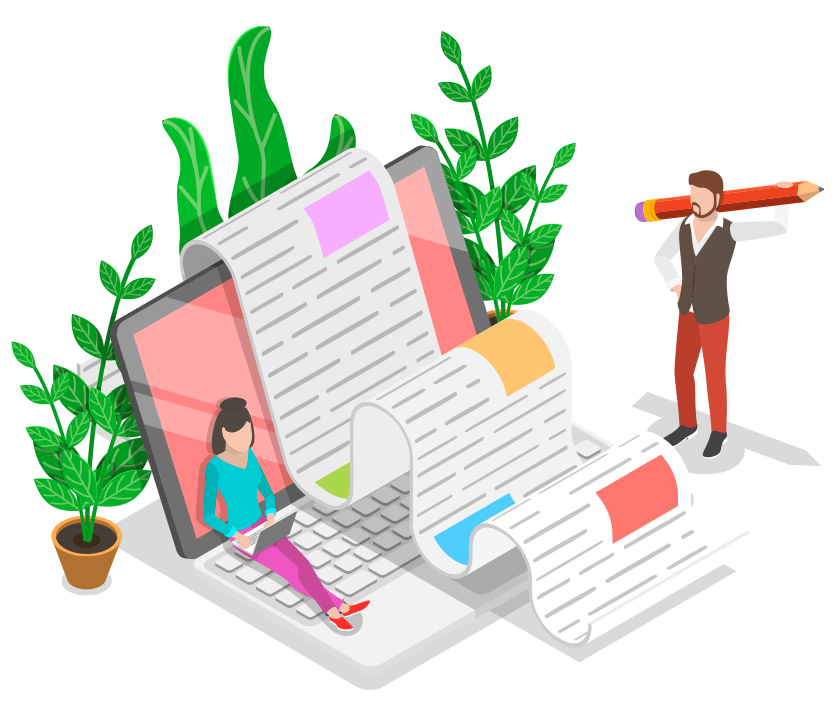 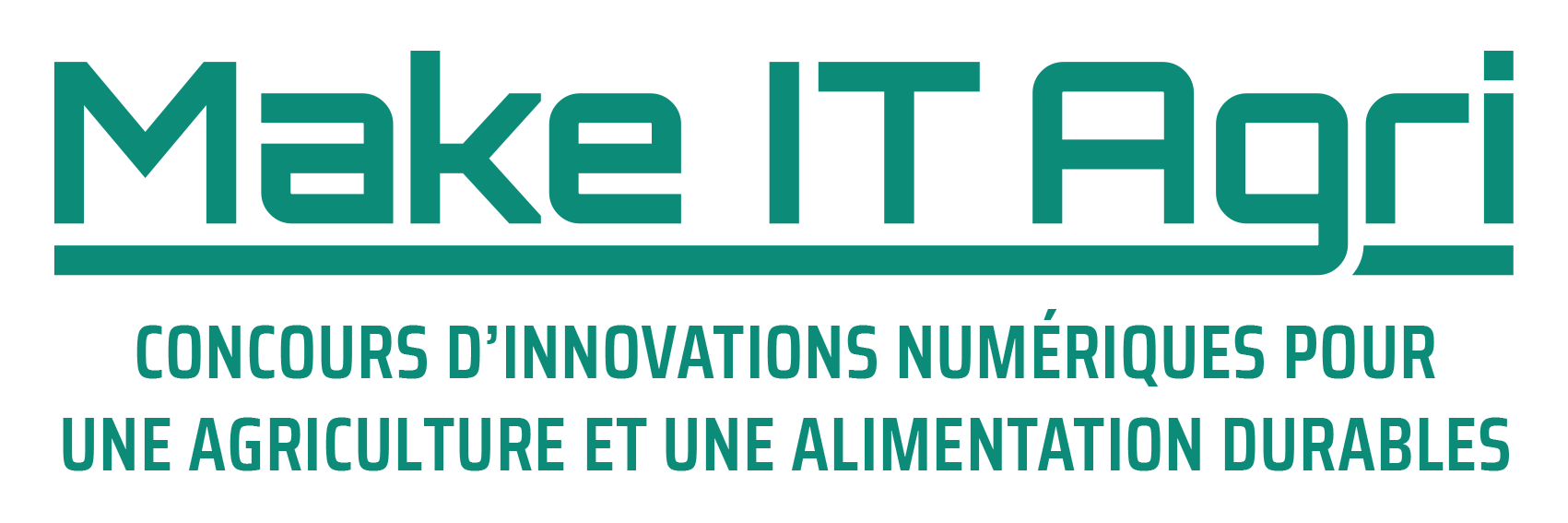 L’EQUIPE PARTICIPANTE Les équipes peuvent compter de 2 à 6 étudiants. Les étudiants devront être inscrits dans une école d’ingénieurs – en master 1 ou 2 - au moment du dépôt de candidature au concours Make IT Agri. Les membres de l’équipe peuvent appartenir à la même école ou à des écoles d’ingénieurs différentes. Le membre 1 de l’équipe sera la personne contact ; il sera l’interlocuteur (mail et téléphone) des organisateurs du concours et veillera à ce que chacun des membres de l’équipe ait accès aux mêmes informations. Pour chacun des membres, précisez si la participation au concours est parallèle à la scolarité ou si elle est valorisée au sein du cursus. Dans ce cadre, précisez la personne de l’équipe enseignante à contacter par les organisateurs pour qu’il puisse y avoir un échange avec le jury. (Facultatif : hors valorisation dans le cursus, les équipes peuvent choisir de faire suivre leur projet par un enseignant ou un membre de l’équipe).Le chef d’équipe ayant déjà indiqué ses coordonnées au moment de la création de profil sur la plateforme, merci d’indiquer ici, seulement les autres membres de l’équipe (jusqu’à 5 personnes maximum).COMMUNICATION SUR LE PROJET  NOM DU PROJET : Rubrique du projetLe projet s’inscrit dans la rubrique :Cocher la case qui caractérise le mieux le projet :Agriculture durable EnvironnementEconomiqueSocialAlimentation durableEnvironnementEconomie et amélioration des processSécurité alimentaire et modes de consommationRésumé du projet Minimum 300 caractères, maximum 1000 caractères espaces compris. Attention : ce résumé est non-confidentiel, il pourra être utilisé par les organisateurs pour communiquer auprès du grand public dans le cadre du concoursDESCRIPTION DU PROJETAttention : ce résumé est confidentiel, il ne pourra être utilisé par les organisateurs pour communiquer auprès du grand public dans le cadre du concours. Seuls les membres du jury peuvent y avoir accès.Indiquer en quoi le projet s’inscrit dans la ou les rubriques que vous avez sélectionnée (en 300 mots) :Etat de la situation identifiée en agriculture ou en alimentation auquel répond votre projet Montrez que vous avez identifié un problème dont vous avez étudié les différents volets. Vous citerez des études et articles scientifiques, des expériences empiriques, des rapports, des études de cas, que vous joindrez en annexe du dossier de candidature. (5000 caractères maximum espaces compris, hors références bibliographiques. Vous pouvez intégrer des schémas – maximum 4 – pour aider à la compréhension).Un projet qui répond aux besoins identifiés Détaillez votre projet et précisez comment il permet à l’agriculture ou à la thématique touchant à l’alimentation de devenir plus durable.  (5000 caractères maximum espaces compris. Vous pouvez intégrer des schémas – maximum 4 – pour aider à la compréhension).Un projet innovant par rapport aux solutions actuelles Montrez comment l’utilisation des nouvelles technologies dans votre projet permet d’apporter une solution au problème par rapport à des solutions déjà utilisées. (5000 caractères maximum espaces compris. Vous pouvez intégrer des schémas – maximum 4 – pour aider à la compréhension de votre projet).Résultat opérationnels attendus Précisez les résultats qualitatifs et/ ou quantitatifs que vous attendez de l’utilisation de votre projet et les moyens de mesurer ces résultats. (5000 caractères maximum espaces compris. Vous pouvez intégrer des schémas – maximum 4 – pour aider à la compréhension de votre projet). Références bibliographiques DOCUMENTS ANNEXESEnseignant ou chercheur qui suit le projet de l’équipe Nom :Prénom :Fonction (ex : chargé de recherches, directeur de recherche, ingénieur de recherche, ingénieur d’études, maitre de conférences, professeur) : Tel : Mail : Ecole :Département : Membre de l’équipeMembre de l’équipeNom :Prénom :Tel : Mail : Ecole d’ingénieurs : Année dans le cursus : Le projet s’inscrit-il dans le cursus de l’étudiant ? Si oui, préciser dans quel cadre et la personne à contacter dans l’administration de l’école. Nom :Prénom :Tel : Mail : Ecole d’ingénieurs :Année dans le cursus : Le projet s’inscrit-il dans le cursus de l’étudiant ? Si oui, préciser dans quel cadre et la personne à contacter dans l’administration de l’école. Membre de l’équipeMembre de l’équipeNom :Prénom :Tel : Mail : Ecole d’ingénieurs :Année dans le cursus : Le projet s’inscrit-il dans le cursus de l’étudiant ? Si oui, préciser dans quel cadre et la personne à contacter dans l’administration de l’école. Nom :Prénom :Tel : Mail : Ecole d’ingénieurs :Année dans le cursus : Le projet s’inscrit-il dans le cursus de l’étudiant ? Si oui, préciser dans quel cadre et la personne à contacter dans l’administration de l’école. Membre de l’équipeNom :Prénom :Tel : Mail : Ecole d’ingénieurs :Année dans le cursus : Le projet s’inscrit-il dans le cursus de l’étudiant ? Si oui, préciser dans quel cadre et la personne à contacter dans l’administration de l’école. 